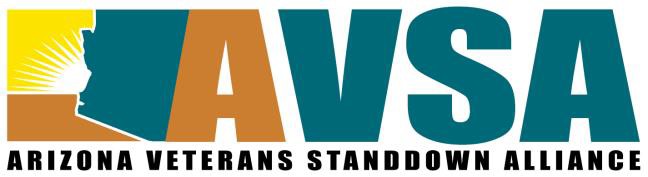 The information contained herein is used by AVSA to compile an annual report on the StandDown events that occur throughout the state of Arizona -providing outreach and supportive services to homeless veterans. If you have questions or need assistance with this report, contact Shane Groen at 480-888-6515, or by email at sgroen@azceh.org.Event contact person:   Mary Martinez				 Organization: Cochise Serving Veterans Resource Fair		_	 Mail Address: PO Box 1032	_ 		City: Sierra Vista 		State: AZ	Zip:85636	 Telephone:520-678-0096	Email:  vrfchair@gmail.com	 Location of Stand Down (City/State)Sierra Vista Arizona		 Date 18 August 2017	NUMBER of VETERANS SERVED:   Total   102	Male total74Female total	  22           Homeless	1 		Homeless	_0 	Homeless with family	0	Spouses attending	0	Homeless with family	 0 	 Spouses attending	 0 	Dependent Children  1		Dependent Children   5	Age: Under 25	2	26-35	12	Age:  Under 2526-35 0 	 5	36-5051-6565+24	30	6OTHER   3  36-50	 6 	51-65	10     65+	3OTHER:    2  mEVENT ADMINISTRATION:Classification: (Check One) – For descriptions, go to www.nchv.org/standdown.cfm 	A.  Three- or Four-day Stand Down 	B.  Two-day Homeless Veterans Resource FairX	C.  One-day Homeless Veterans Resource FairPlease share a story related to a veteran that attended the event and had a positive outcomeOne veteran attended the Resource Fair in order to obtain housing referral (HUD/VASH), employment/job services, and mental Health.  As he departed, he stated that he had all of his needs met with HUD/VASH and GNA assisting him towards getting housing and the job fair allowed himTo have an interview the following week.  His departing comment was, “This event helped me more than I expected.   You guys rock, keep it up.”(Continued on reverse side)SERVICES PROVIDED:Event Budget: (Excluding In-kind donations)	In-Kind Donation Value:Less than $5,000	 X	$5,001 to $10,000	 	$10,001 to $15,000   	$15,001 to $20,000   	$20,001 to $30,000   	Over $30,000	 	Total budget  $3,283.00	 Event Personnel(Insert number)Organization Staff	 14	Less than $5,000	 X	$5,001 to $10,000	 	$10,001 to $15,000	 	$15,001 to $20,000	 	$20,001 to $30,000	 	Over $30,000	 	Business partners	 22	Medical Staff 10	__ 	VA Representatives	 7	DVOP Representative   2	_	Other Government	 13Military/Veterans	 11		Volunteers	 113Total Event Staff	192 	__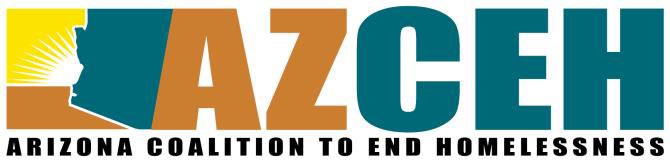 141 E Palm Lane Suite 105 Phoenix AZ 85004Phone: 602-340-9393, Fax: 602-257-8951www.azceh.orgSTATUS of VETERANS SERVED:Male:Total _1_0_2 	Female:With Disability	_2_9	 Acute Illness	 0	With Disability Acute Illness_1_5 	 0	Without Shelter	 1 	  Unemployed	 4_2 	Without Income	4_3 	Without ShelterUnemployed Without Income_0 	   6 	_1_5 	Health ServicesAgent Orange Info/Counseling  Yes   NoHepatitis C Screening/Testing  Yes   NoHIV/Aids Info/Counseling  Yes   NoMental Health Services  Yes   NoSubstance Abuse Services  Yes   NoEye glasses  Yes   NoDental exam and/or oral hygiene instruction  Yes   NoDental care (cleanings, fillings, extractions, etc.) by referral)  Yes   NoHygiene (haircuts, showers) provided  Yes   NoBenefits AssistanceSocial Security  Yes   NoMVD/ID services  Yes   NoDES Yes   NoLegal Services  Yes   NoCourts  Yes   NoVeterans Benefits Counseling  Yes   NoHousing/Shelter Referral  Yes   NoPrevention Assistance  Yes   NoEmployment and Job Training Assistance  Yes   NoEducation Services  Yes   NoOther Services ProvidedTransportation  Yes   NoVeterinary Services  Yes   NoMeals  Yes   NoShelter offered during the event  Yes   NoSpiritual Services  Yes   NoActivities to empower the veteran (open mic, meetings, graduation)  Yes   No